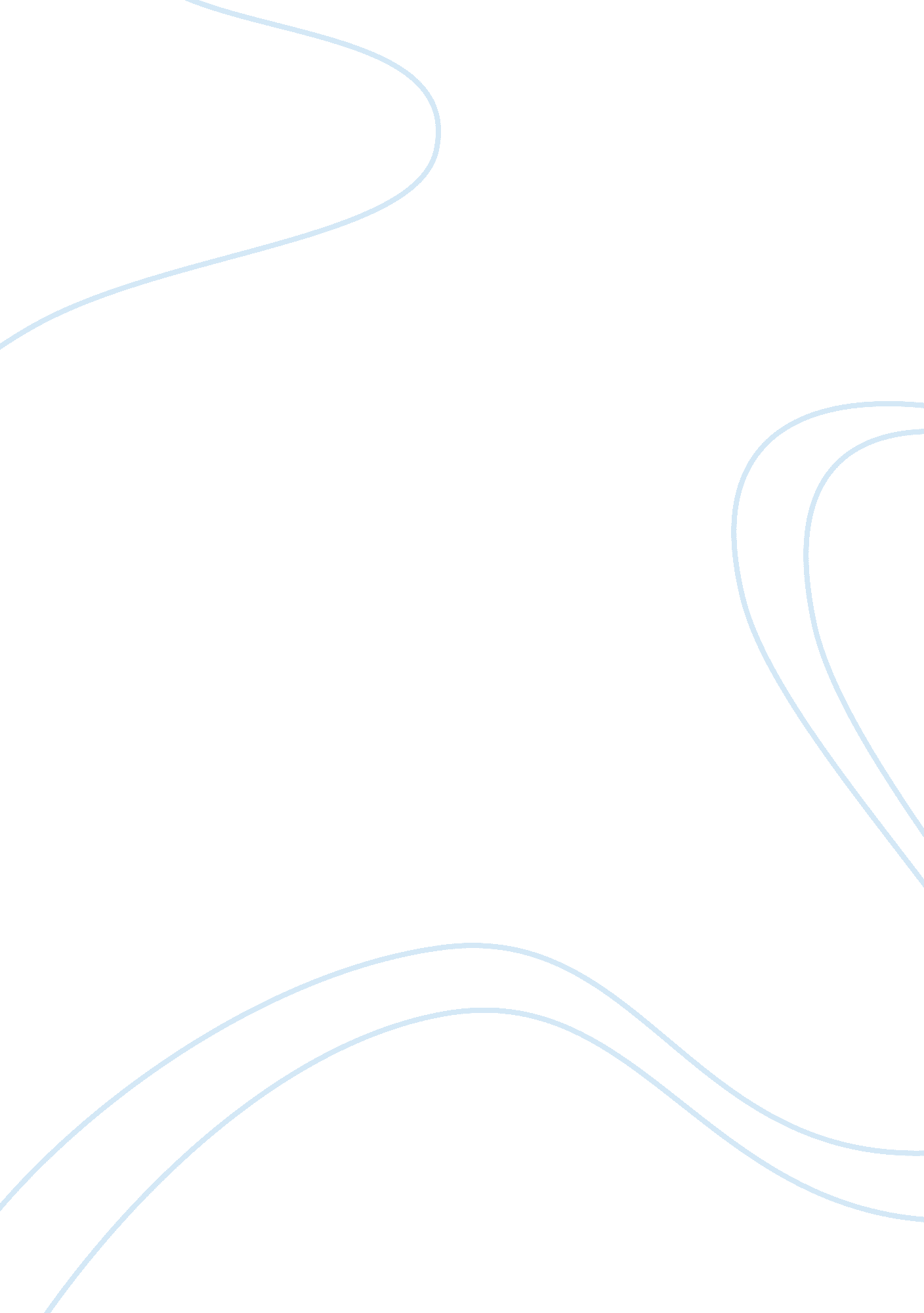 Size of the division research paper examplesBusiness, Management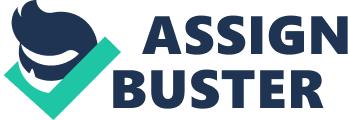 Organization structure Introduction 
Marriott Hotels and Resorts is an international flagship brand boasting full-service resorts and hotels. This brand is constantly expanding in order to conquer new territories. The new division in the Marriott Hotels and Resorts is inspired by a gap in the hotel industry. With increasing demand for tourist resorts around the world, the international flagship company is inspired to start a new division to cater to the gap. In this respect, Marriott Hospitality and Leisure will add to the growing list of properties under the Marriott Hotels and Resorts portfolio. Additionally, the division will autonomously carry out its operations while at the same remain integrated with the Marriott Brand. The size of this division exemplifies the vision of the whole expansion project. A 100 room hotel spread over a 13 storey new building will be constructed. The facilities envisioned in the hotel will be five-star in line with the needs of the market. The division will employ 400 employees in its various departments. However, this is subject to changes as the circumstances dictate. The Role of Technology in the Division Technology has a central role in the operations of the new division. To create a remarkable experience for the customers, the hotel will integrate shading systems lighting, heating, ventilation and air conditioning. Other technological features envisioned in the proposed division are desk-free check ins that are enabled by a tablet personal computer, iPod Touch supplied to all customers that is preloaded with music, games and all the need-to-know information concerning the hotel and its immediate environment. Customers will also enjoy complimentary unlimited broadband access, video-on-demand for those customers that love movies. 
The rooms will also be fitted with a sci-fi flourish that includes among others finger-print technology for those customers who want to access their boudoir. Biometrics will be used in place of key cards by customers in order to access their rooms. Penthouse suites will feature retinal scan technology to access the doors. The operations of the hotel will be performed in a computerized system that integrates and synchronizes all the departments in the hotel. The operations of the hotels will be essentially paperless. Organization Agility in the Division Organizational agility entails working at the speed of opportunity. Due to market turbulence, organizational agility is critical to the business. Enhanced agility will be beneficial to the division in the form of increased revenues, improved operational efficiency and more satisfied employees and customers. Although agility will be challenging given the size of the organization, the following will be operationalized in order to enhance the agility of the new division. The inverse power law posits that companies experience a constant flow of diminutive opportunities, periodic midsize opportunities and rare chances to generate significant value. In order to be strategically agile, the new division will exploit the small opportunities brought about by changes in the market by ensuring a diverse talent base in its human resource. 
Portfolio agility is also an important indicator of the overall agility of a business. The new division will offer a cocktail of leisure packages in order to appeal to a diverse number of customers. Resource allocation will be done with regards to turn over and projected growth in the different packages. Additionally, the objectives for the various packages will be different base on the developmental state and long-term potential. Relevant departments will constantly scan the environment for new opportunities. Another aspect of organizational agility that the new division will emphasize on is the operation agility of the division. The division will continually explore and exploit cost-cutting and revenue-enhancing opportunities within the core of the business in a quick, effective and consistent manner. This will be done by investing in systems that gather and disseminate information requisite to spotting these opportunities and developing processes that transform organizational priorities into focused actions (Qiu, 2013). Human Resource Management The mantra for any human resource department is to enhance the effectiveness of the personnel. Investment made at Marriott Hospitality and Leisure has to be protected and nurtured to success. For these intents and purposes, it is important that the hiring process of the 400 strong workforce is done diligently. Managing for effectives starts at the top tier of the organizational structure. This means that the top managers have to be of a certain caliber so that they can manage their subordinates in line with the philosophy of the new division. 
Besides the basic qualifications of the line managers in the organizational structure of Marriott Hospitality and Leisure, additional qualifications will be required. As espoused earlier, technology has a very large role to play in the running of the new division and Marriot Hotels International. As such, to top line managers in addition to the middle level management will be required to be technologically savvy. While this may not be expected of everyone in the division at the point of hire, the division envisions periodic trainings in order to ensure that all the workers at the hotel are conversant with installations in place. 
The nature of the hotel and hospitality industry places certain demands upon its human resource. Effectiveness in the industry is not solely reliant on the level of education of the employees and the managers. A lot more is required so that hotels can run effectively. Studies have found it more constructive to emphasize on the personality traits and general attributes of the employees. This is because the employees are not only a major resource in the industry but also a component of the finished product which attracts customers. In the development of the line managers at Marriott Hospitality and Leisure, the emphasis on human skills as well as social skills will be considered at length. 
Managing for effectiveness at Marriott Hospitality and Leisure will embrace all the staff members. All the employees will be required to offer exceptional services to the customers. In order to ensure that his is done on continuous basis, all employees will be required to attend periodic trainings and mentoring. This will enable them to not only remember their mantras, but also to carry them to the letter. Training will be done on emergent issues so that the employees can familiarize themselves with new skills to meet the ever increasing demands in the hotel industry. 
Additionally the employees will be trained for proper customer service because the economic model of Marriott Hospitality and Leisure is based on customer satisfaction in order to increase revenue. Additionally, the trainings will feature problem solving skills so that the entire workforce is solution-oriented. Marriott Hospitality and Leisure will be running all day and night. As such, numerous hitches could occur during operation. It is expected that the services will go on as scheduled. Thus, it is important for all employees to be solution-oriented (Boella & Goss-Turner, 2013). 
Performance appraisals will also be employed to enhance the effectiveness of the human resource at Marriott Hospitality and Leisure. Performance appraisal will be carried out on a departmental level by the line managers. The overall performance will be done by the top management in reference to the set targets. This notwithstanding, customer service appraisals will also feature prominently during review sessions. The results of these appraisals will be very important to the management of the human resource. The rating and performance of individual staff members will weigh in significantly on their promotion. Employee Benefits Employees of the new divisions will enjoy fringe benefits in terms of non-wage compensation. While some of these benefits are imposed by the law, others are given by the new division as appreciation of the efforts of the human resource and in order to remain competitive. Fringe benefits that the employees will enjoy include housing allowance, commuter allowance employer-paid group insurance retirement benefits, paid sick leave, and annual leave, social security and disability income protection. These benefits will be enjoyed by employees who are confirmed by the human resource department as permanent employees. Employees on probationary term will be exempt from such benefits. Performance appraisals After a specified period of time, the human resource department will evaluate the performance of the employees against stipulated indicators. The human resource department will periodically review the performance of the employees against factors like job knowledge, leadership abilities, versatility, and quantity of output, quality of output, dependability, supervision, cooperation, initiative, judgment and health. Performance appraisals will be used to inform promotions, competency building, conformations, training and development, compensation reviews and to improve communication in the division (O'Fallon & Rutherford, 2011). Organizational Structure Vertical Organizational Structure 
The hotel is led general manager. Working under the general manager are the line managers overseeing the various departments in the hotel. The line managers answer directly to the general manager and are responsible for implementing policies and meeting the bottom lines in their various departments. The departments in the hotel include the rooms division, food and beverage department, sales and marketing division, accounting division, engineering and maintenance division, security division and the human resource division. All these departments are headed by appointed heads of department and report to the operations manager with the exception of the human resource department and accounting department that report directly to the general manager. Horizontal Structure Horizontal structure will be evident in the various departments and units in the organization. Workers in the small units will be responsible for making their own decisions and will not be supervised. They will report directly to the head of the department of the unit. For instance, the uniformed services unit under the rooms division will not have supervisors to oversee the execution of duties. Instead, workers in the uniformed services unit will answer directly to their unit head. This will eliminate many layers of management (Qiu,. 2013). Organizational integration Various departments units in the hotel will work independently and collectively in order to deliver on the shared vision, goals and objectives. The shared goals are borrowed from the mother organization, Marriott International. Although the new division will operate autonomously, the general manager is answerable to the group chief executive officer. Conclusion The new division of Marriott International will strive to follow in the brand strength developed over time by offering quality services and envisioning innovation. The running of the new division will embody the standards set by the parent organization, Marriot International. The new division endeavors to meet gaps in the high end market. Given this, the degree of quality in the services required is very high. It is for this reason that the new division will invest in state-of-the-art facilities and high skilled personnel. Technology has an integral part to play in the new division. This is inspired by the rising need for efficiency in service delivery. 
The design of the new division is so that it is agile and integrated in order to perform exceptionally in the market. This also envisioned in the ordering of the human resource management. The core function of this department is to enhance the efficiency of the new division through the provision of skilled labor force and ensuring that they remained informed of the changes in the hospitality industry. The new division will use performance appraisals to determine the effectiveness of the employees in delivering their mandate. The vision in designing the new division at Marriott International is inspired by a gap in the market. It is the desire for the new division to meet this gap with unrivalled quality. References Boella, M., & Goss-Turner, S. (2013 ). Human Resource Management in the Hospitality Industry: A Guide to Best Practice. New York. Routledge 
O'Fallon, M. J., & Rutherford, D. G. (2011). Hotel management and operations. Hoboken, N. J: Wiley. 
Qiu, R. G. (2013). Business-oriented enterprise integration for organizational agility. Hershey: Business Science Reference. 